ПРОЕКТ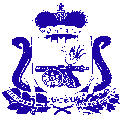 СОВЕТ ДЕПУТАТОВ  ЛЕХМИНСКОГО СЕЛЬСКОГО ПОСЕЛЕНИЯ ХОЛМ-ЖИРКОВСКОГО РАЙОНА СМОЛЕНСКОЙ ОБЛАСТИР Е Ш Е Н И Еот                                   №  О внесение изменений в решение Совета депутатов Лехминского сельского поселения Холм-Жирковского района Смоленской области от 24.12.2021г. № 58 «О бюджете муниципального           образования Лехминского сельского поселения Холм-Жирковский район Смоленской области на 2022 год и на    плановый период 2023 и 2024  годов»Руководствуясь Федеральным законом от 06.10.2003 № 131- ФЗ «Об общих принципах организации местного самоуправления в Российской Федерации», Бюджетным кодексом Российской Федерации, областным законом «Об областном бюджете на 2022 год и на плановый период 2023 и 2024 годов», Уставом  муниципального образования Лехминского сельского поселения Холм-Жирковского района Смоленской области Совет депутатов Лехминского сельского поселения Холм-Жирковского района Смоленской области РЕШИЛ:Статья 11. Утвердить основные характеристики  бюджета муниципального образования  Лехминского сельского поселения Холм-Жирковского  района Смоленской области (далее - местный бюджет) на 2022 год:1) общий объем доходов  местного бюджета   в сумме 10 590,9 тыс. рублей, в том числе объем безвозмездных поступлений в сумме 3 506,8 тыс. рублей, из которых объем получаемых межбюджетных трансфертов – 3 506,8 тыс. рублей;2) общий объем расходов местного бюджета  в   сумме   11 929,5 тыс. рублей;3)  дефицит местного бюджета в сумме 1 338,6 тыс. рублей или  18,9% от утвержденного общего годового объема доходов бюджета без учета безвозмездных поступлений.2. Приложение 1 «Источники финансирования дефицита бюджета Лехминского сельского поселения Холм-Жирковского района Смоленской области на 2022 год» изложить в новой редакции в связи с изменением в доходной и  расходной части бюджета и изменениями лимитов (прилагается).3. Приложение 4 «Прогнозируемые доходы  бюджета муниципального образования Лехминского сельского поселения Холм-Жирковского района Смоленской области за исключением безвозмездных поступлений, на 2022 год» изложить в новой редакции в связи с изменением в доходной части бюджета и изменениями лимитов (прилагается).4. Приложение 8 «Распределение бюджетных ассигнований по разделам, подразделам, целевым статьям (муниципальным программам и не программным направлениям деятельности), группам (группам и подгруппам) видов расходов классификации расходов бюджета на 2022 год» изложить в новой редакции в связи с изменением в расходной части бюджета и изменениями лимитов (прилагается).5. Приложение 10 «Распределение бюджетных ассигнований по целевым статьям (муниципальным программам и не программным направлениям деятельности), группам (группам и подгруппам) видов расходов классификации расходов бюджета на 2022 год» изложить в новой редакции в связи с изменением в расходной части бюджета и изменениями лимитов (прилагается).6.  Приложение 12 «Ведомственная структура расходов местного  бюджета (распределение бюджетных ассигнований по главным распорядителям бюджетных средств, разделам, подразделам, целевым статьям (муниципальным программам и не программным направлениям деятельности), группам (группам и подгруппам) видов расходов классификации расходов бюджетов) на 2022 год» изложить в новой редакции в связи с изменением в расходной части бюджета и изменениями лимитов (прилагается).7. Приложение 14 «Распределение бюджетных ассигнований по муниципальным программам и не программным направлениям деятельности на 2022 год» изложить в новой редакции в связи с изменением в  расходной части бюджета и изменениями лимитов (прилагается).8. Статью 9 изложить в новой редакции «Утвердить общий объем бюджетных ассигнований, направляемых на исполнение публичных нормативных обязательств, в 2022 году в сумме 370,24 тыс. рублей, в 2023 году в сумме 0,0 тыс. рублей, в 2024 году в сумме 0,0 тыс. рублей.9. Пункт 1 статьи 10 изложить в новой редакции «Утвердить объем бюджетных ассигнований на финансовое обеспечение реализации муниципальных программ в 2022 году в сумме 10 836,3 тыс. рублей, в 2023 году в сумме 4 668,7 тыс. рублей, в 2023 году в сумме  4 624,5 тыс. рублей».         10.  Подпункт 1 пункта 1 статьи 11 изложить в следующей редакции: «Утвердить объем бюджетных ассигнований дорожного фонда Лехминского сельского поселения Холм-Жирковского района Смоленской области на 2022 год в сумме 4 262,7 тыс. рублей».           11.  Подпункт 1 статьи 12  изложить в новой редакции «Утвердить в составе расходов местного бюджета резервный фонд Администрации Лехминского сельского поселения Холм-Жирковского района  Смоленской области:1) на 2022 год в размере 30,0 тыс. рублей, что составляет 0,25 процента от общего объема расходов  местного бюджета».Глава муниципального образованияЛехминского сельского поселенияХолм-Жирковского районаСмоленской области                                                                             Н.В.БорисоваИсточники финансирования дефицита бюджета муниципального образования Лехминского сельского поселения Холм-Жирковского района Смоленской области на 2022 год(тыс. руб.)Приложение  8к   решению Совета депутатов Лехминского сельского поселения Холм-Жирковского района Смоленской области  «О бюджете муниципального образования Лехминского сельского поселения Холм-Жирковского района Смоленской области на 2022 год и на плановый период 2023 и 2024 годов» №58 от 24.12.2021г.Распределение бюджетных ассигнований по разделам, подразделам, целевым статьям (муниципальным программам и не программным направлениям деятельности), группам (группам и подгруппам) видов расходов классификации расходов бюджетов на 2022 год(тыс.руб.)Приложение  10к решению Совета депутатов Лехминского сельского поселения Холм-Жирковского района Смоленской области  «О бюджете муниципального образования Лехминского сельского поселения Холм-Жирковского района Смоленской области на 2022 год и на плановый период 2023 и 2025 годов» №58 от 24.12.2021г.Распределение бюджетных ассигнований по целевым статьям (муниципальным программам и не программным направлениям деятельности), группам (группам и подгруппам) видов расходов классификации расходов бюджетов на 2022 год (тыс.руб.)Приложение  12к   решению Совета депутатов Лехминского сельского поселения Холм-Жирковского района Смоленской области  «О бюджете муниципального образования Лехминского сельского поселения Холм-Жирковского района Смоленской области на 2022 год и на плановый период 2023 и 2024 годов» №58 от 24.12.2021г.Ведомственная структура расходов местного  бюджета (распределение бюджетных ассигнований по главным распорядителям бюджетных средств, разделам, подразделам, целевым статьям (муниципальным программам и не программным направлениям деятельности), группам (группам и подгруппам) видов расходов классификации расходов бюджетов на 2022 год (тыс.руб.)Приложение  14к   решению Совета депутатов Лехминского сельского поселения Холм-Жирковского района Смоленской области  «О бюджете муниципального образования Лехминского сельского поселения Холм-Жирковского района Смоленской области на 2022 год и на плановый период 2023 и 2024 годов» №58 от 24.12.2021г.Распределение бюджетных ассигнований по муниципальным программам и не программным направлениям деятельности на 2022 год (тыс.руб.)Пояснительная запискак решению Совета депутатов  Лехминского сельского поселения  «О внесении изменений в решение Совета депутатов Лехминского сельского поселения Холм-Жирковского района Смоленской области от 24.12.2021г. № 58 «О бюджете муниципального образования Лехминского сельского поселения Холм-Жирковского района Смоленской области на 2022 год и на плановый период 2023 и 2024 годов»1. Доходы бюджета муниципального образования Лехминского сельского поселения на 2022 год утверждены в общей сумме 10 590,9 тыс. рублей, в том числе объём безвозмездных поступлений в сумме 3 506,8 тыс. рублей, из которых объём получаемых межбюджетных трансфертов от других бюджетов бюджетной системы 3 506,8 тыс. рублей. Решением утвержден общий объём расходов бюджета муниципального образования в сумме 11 929,5 рублей.Данным решением утвержден предельный размер дефицита бюджета муниципального образования в размере 0,0 тыс. рублей  или  0 % от утвержденного общего годового объема доходов бюджета без учета безвозмездных поступлений.ДОХОДЫ: +850 000,00РАСХОДЫ: + 2 188 583,05Пояснительная запискак решению Совета депутатов  Лехминского сельского поселения  «О внесении изменений в решение Совета депутатов Лехминского сельского поселения Холм-Жирковского района Смоленской области от 24.12.2021г. № 58 «О бюджете муниципального образования Лехминского сельского поселения Холм-Жирковского района Смоленской области на 2022 год и на плановый период 2023 и 2024 годов»1. Доходы бюджета муниципального образования Лехминского сельского поселения на 2022 год утверждены в общей сумме 10 590,9 тыс. рублей, в том числе объём безвозмездных поступлений в сумме 3 506,8 тыс. рублей, из которых объём получаемых межбюджетных трансфертов от других бюджетов бюджетной системы 3 506,8 тыс. рублей. Решением утвержден общий объём расходов бюджета муниципального образования в сумме 11 929,5 рублей.Данным решением утвержден предельный размер дефицита бюджета муниципального образования в размере 0,0 тыс. рублей  или  0 % от утвержденного общего годового объема доходов бюджета без учета безвозмездных поступлений.ДОХОДЫ: +850 000,00РАСХОДЫ: + 2 188 583,05Пояснительная запискак решению Совета депутатов  Лехминского сельского поселения  «О внесении изменений в решение Совета депутатов Лехминского сельского поселения Холм-Жирковского района Смоленской области от 24.12.2021г. № 58 «О бюджете муниципального образования Лехминского сельского поселения Холм-Жирковского района Смоленской области на 2022 год и на плановый период 2023 и 2024 годов»1. Доходы бюджета муниципального образования Лехминского сельского поселения на 2022 год утверждены в общей сумме 10 590,9 тыс. рублей, в том числе объём безвозмездных поступлений в сумме 3 506,8 тыс. рублей, из которых объём получаемых межбюджетных трансфертов от других бюджетов бюджетной системы 3 506,8 тыс. рублей. Решением утвержден общий объём расходов бюджета муниципального образования в сумме 11 929,5 рублей.Данным решением утвержден предельный размер дефицита бюджета муниципального образования в размере 0,0 тыс. рублей  или  0 % от утвержденного общего годового объема доходов бюджета без учета безвозмездных поступлений.ДОХОДЫ: +850 000,00РАСХОДЫ: + 2 188 583,05Приложение  1к решению Совета депутатов  Лехминского сельского поселения Холм-Жирковского района Смоленской области  «О бюджете муниципального образования Лехминского сельского поселения Холм-Жирковского района Смоленской области на 2022 год и на плановый период 2023 и 2024 годов»  №58 от 24.12.2021г.КодНаименование кода группы, подгруппы, статьи, вида источника финансирования дефицитов бюджетов, кода классификации операций сектора государственного управления, относящихся к источникам финансирования дефицитов бюджетовСумма12301 00 00 00 00 0000 000ИСТОЧНИКИ  ВНУТРЕННЕГО ФИНАНСИРОВАНИЯ ДЕФИЦИТОВ БЮДЖЕТОВ1 338,601 05 00 00 00 0000 000Изменение остатков средств на счетах по учету средств бюджетов1 338,601 05 00 00 00 0000 500Увеличение остатков средств бюджетов-10 590,901 05 02 00 00 0000 500Увеличение прочих остатков средств бюджетов-10 590,901 05 02 01 00 0000 510Увеличение прочих остатков денежных средств бюджетов-10 590,901 05 02 01 10 0000 510Увеличение прочих остатков денежных средств бюджетов  сельских поселений-10 590,901 05 00 00 00 0000 600Уменьшение остатков средств бюджетов11 929,501 05 02 00 00 0000 600Уменьшение прочих остатков средств бюджетов11 929,501 05 02 01 00 0000 610Уменьшение прочих остатков денежных средств бюджетов11 929,501 05 02 01 10 0000 610Уменьшение прочих остатков денежных средств бюджетов сельских поселений11 929,5Приложение 4Приложение 4к решению Совета депутатов  Лехминского сельского поселения Холм-Жирковского района Смоленской области  «О бюджете муниципального образования Лехминского сельского поселения Холм-Жирковского района Смоленской области на 2022 год и на плановый период 2023 и 2024 годов» №58 от 24.12.2021г.к решению Совета депутатов  Лехминского сельского поселения Холм-Жирковского района Смоленской области  «О бюджете муниципального образования Лехминского сельского поселения Холм-Жирковского района Смоленской области на 2022 год и на плановый период 2023 и 2024 годов» №58 от 24.12.2021г.к решению Совета депутатов  Лехминского сельского поселения Холм-Жирковского района Смоленской области  «О бюджете муниципального образования Лехминского сельского поселения Холм-Жирковского района Смоленской области на 2022 год и на плановый период 2023 и 2024 годов» №58 от 24.12.2021г.Прогнозируемые доходы  бюджета муниципального образования Лехминского сельского поселения Холм-Жирковского района Смоленской областиПрогнозируемые доходы  бюджета муниципального образования Лехминского сельского поселения Холм-Жирковского района Смоленской областиПрогнозируемые доходы  бюджета муниципального образования Лехминского сельского поселения Холм-Жирковского района Смоленской областиПрогнозируемые доходы  бюджета муниципального образования Лехминского сельского поселения Холм-Жирковского района Смоленской областиПрогнозируемые доходы  бюджета муниципального образования Лехминского сельского поселения Холм-Жирковского района Смоленской областиПрогнозируемые доходы  бюджета муниципального образования Лехминского сельского поселения Холм-Жирковского района Смоленской областиПрогнозируемые доходы  бюджета муниципального образования Лехминского сельского поселения Холм-Жирковского района Смоленской областиза исключением безвозмездных поступлений, на 2022 годза исключением безвозмездных поступлений, на 2022 годза исключением безвозмездных поступлений, на 2022 годза исключением безвозмездных поступлений, на 2022 годза исключением безвозмездных поступлений, на 2022 годза исключением безвозмездных поступлений, на 2022 годза исключением безвозмездных поступлений, на 2022 год(тыс.руб.)(тыс.руб.)(тыс.руб.)КодКодНаименование кода дохода бюджетаНаименование кода дохода бюджетаСуммаСуммаСумма1 00 00000 00 0000 0001 00 00000 00 0000 000НАЛОГОВЫЕ И НЕНАЛОГОВЫЕ ДОХОДЫНАЛОГОВЫЕ И НЕНАЛОГОВЫЕ ДОХОДЫ7 084,117 084,117 084,111 01 00000 00 0000 0001 01 00000 00 0000 000Налоги на прибыль, доходыНалоги на прибыль, доходы2 702,602 702,602 702,601 01 02000 01 0000 1101 01 02000 01 0000 110Налог на доходы физических лицНалог на доходы физических лиц2 702,602 702,602 702,601 03 00000 00 0000 0001 03 00000 00 0000 000Налоги на товары (работы, услуги) реализуемые на территории Российской ФедерацииНалоги на товары (работы, услуги) реализуемые на территории Российской Федерации2 924,112 924,112 924,111 03 02000 01 0000 1101 03 02000 01 0000 110Акцизы по подакцизным товарам (продукции), производимым на территории Российской ФедерацииАкцизы по подакцизным товарам (продукции), производимым на территории Российской Федерации2 924,112 924,112 924,111 06 00000 00 0000 0001 06 00000 00 0000 000Налоги на имуществоНалоги на имущество1 457,401 457,401 457,401 06 01000 00 0000 1101 06 01000 00 0000 110Налог на имущество физических лицНалог на имущество физических лиц85,8085,8085,801 06 06000 00 0000 1101 06 06000 00 0000 110Земельный налогЗемельный налог1 371,601 371,601 371,601 09 00000 00 0000 0001 09 00000 00 0000 000Задолженность и перерасчеты по отмененным налогам, сборам и иным обязательным платежамЗадолженность и перерасчеты по отмененным налогам, сборам и иным обязательным платежам0,000,000,001 09 04000 00 0000 1101 09 04000 00 0000 110Налоги на имуществоНалоги на имущество0,000,000,001 09 04050 00 0000 1101 09 04050 00 0000 110Земельный налог (по обязательствам, возникшим до 1 января 2006 года)Земельный налог (по обязательствам, возникшим до 1 января 2006 года)0,000,000,00 1 13 00000 00 0000 000 1 13 00000 00 0000 000Доходы от оказания платных услуг  и компенсации затрат государстваДоходы от оказания платных услуг  и компенсации затрат государства0,000,000,001 13 02000 00 0000 1301 13 02000 00 0000 130Доходы от компенсации затрат государстваДоходы от компенсации затрат государства0,000,000,001 17 00000 00 0000 0001 17 00000 00 0000 000Прочие неналоговые доходыПрочие неналоговые доходы0,000,000,001 17 01000 00 0000 1801 17 01000 00 0000 180Невыясненные поступленияНевыясненные поступления0,000,000,001 17 05000 00 0000 1801 17 05000 00 0000 180Прочие неналоговые доходыПрочие неналоговые доходы0,000,000,00НаименованиеРазделПодразделЦелевая статьяВид расходовСУММА123456ОБЩЕГОСУДАРСТВЕННЫЕ ВОПРОСЫ015 202,35Функционирование высшего должностного лица субъекта Российской Федерации и муниципального образования0102609,49Обеспечение деятельности Главы муниципального образования010277 0 00 00000609,49Глава муниципального образования010277 0 01 00000609,49Расходы на обеспечение функций органов местного самоуправления010277 0 01 00140609,49Расходы на выплаты персоналу в целях обеспечения выполнения функций государственными (муниципальными) органами, казенными учреждениями, органами управления государственными внебюджетными фондами010277 0 01 00140100609,49Расходы на выплаты персоналу государственных (муниципальных) органов010277 0 01 00140120609,49Функционирование Правительства Российской Федерации, высших исполнительных органов государственной власти субъектов Российской Федерации, местных администраций01044 523,96Муниципальная программа "Комплексное развитие территории Лехминского сельского поселения Холм-Жирковского района Смоленской области010420 0 00 000004 523,96Комплекс процессных мероприятий "Обеспечение организационных условий для реализации муниципальной программы"010420 4 01 000004 523,96Расходы на обеспечение функций органов местного самоуправления010420 4 01 001404 523,96Расходы на выплаты персоналу в целях обеспечения выполнения функций государственными (муниципальными) органами, казенными учреждениями, органами управления государственными внебюджетными фондами010420 4 01 001401003 746,91Расходы на выплаты персоналу государственных (муниципальных) органов010420 4 01 001401203 746,91Закупка товаров, работ и услуг для обеспечения государственных (муниципальных) нужд010420 4 01 00140200768,05Иные закупки товаров, работ и услуг для обеспечения государственных (муниципальных) нужд010420 4 01 00140240768,05Иные бюджетные ассигнования010420 4 01 001408009,00Уплата налогов, сборов и иных платежей010420 4 01 001408509,00Обеспечение деятельности финансовых, налоговых и таможенных органов и органов финансового (финансово-бюджетного) надзора010629,90Непрограммые расходы органов местного самоуправления010682 0 00 0000029,90Расходы бюджетов поселений по передаче полномочий в бюджет муниципального района в соответствии с заключенными соглашениями010682 0 02 0000029,90Расходы бюджета Лехминского сельского поселения по передаче полномочий в бюджет муниципального района в соответствии с заключенными соглашениями в части внешнего финансового контроля010682 0 02 П107019,90Межбюджетные трансферты010682 0 02 П107050019,90Иные межбюджетные трансферты010682 0 02 П107054019,90Расходы бюджета Лехминского сельского поселения по передаче полномочий в бюджет муниципального района в соответствии с заключенными соглашениями в части исполнения бюджета поселения и осуществления внутреннего муниципального финансового контроля010682 0 02 П207010,00Межбюджетные трансферты010682 0 02 П207050010,00Иные межбюджетные трансферты010682 0 02 П207054010,00Резервные фонды011127,00Резервный фонд011187 0 00 0000027,00Резервные фонды местных администраций011187 0 01 0000027,00Расходы за счет средств резервного фонда Администрации муниципального образования011187 0 01 2888027,00Иные бюджетные ассигнования011187 0 01 2888080027,00Резервные средства011187 0 01 28880870		27,00Другие общегосударственные вопросы011312,00Муниципальная программа "Комплексное развитие территории Лехминского сельского поселения Холм-Жирковского района Смоленской области011320 0 00 000009,00Комплекс процессных мероприятий "Обеспечение организационных условий для реализации муниципальной программы"011320 4 01 000009,00Расходы на обеспечение функций органов местного самоуправления011320 4 01 001409,00Иные бюджетные ассигнования011320 4 01 001408009,00Уплата налогов, сборов и иных платежей011320 4 01 001408509,00Резервные фонды местных администраций011387 0 00 000003,00Расходы за счет средств резервного фонда Администрации муниципального образования011387 0 01 000003,00Закупка товаров, работ и услуг для обеспечения государственных (муниципальных) нужд011387 0 01 288802003,00Иные закупки товаров, работ и услуг для обеспечения государственных (муниципальных) нужд011387 0 01 288802403,00НАЦИОНАЛЬНАЯ ОБОРОНА0253,50Мобилизационная и вневойсковая подготовка020353,50Непрограммые расходы органов местного самоуправления020382 0 00 0000053,50Прочие расходы за счет межбюджетных трансфертов других уровней020382 0 01 0000053,50Осуществление первичного воинского учета на территориях, где отсутствуют военные комиссариаты020382 0 01 5118053,50Расходы на выплаты персоналу в целях обеспечения выполнения функций государственными (муниципальными) органами, казенными учреждениями, органами управления государственными внебюджетными фондами020382 0 01 5118010038,29Расходы на выплаты персоналу государственных (муниципальных) органов020382 0 01 5118012038,29Закупка товаров, работ и услуг для обеспечения государственных (муниципальных) нужд020382 0 01 5118020015,21Иные закупки товаров, работ и услуг для обеспечения государственных (муниципальных) нужд020382 0 01 5118024015,21НАЦИОНАЛЬНАЯ ЭКОНОМИКА044 262,69Дорожное хозяйство (дорожные фонды)04094 262,69Муниципальная программа "Комплексное развитие территории Лехминского сельского поселения Холм-Жирковского района Смоленской области040920 0 00 000004 262,69Комплекс процессных мероприятий "Развитие улично-дорожной сети на территории Лехминского сельского поселения"040920 4 02 000004 262,69Расходы на содержание автомобильных дорог в границах поселения за счет средств дорожного фонда040920 4 02 206004 262,69Закупка товаров, работ и услуг для обеспечения государственных (муниципальных) нужд040920 4 02 206002004 262,69Иные закупки товаров, работ и услуг для обеспечения государственных (муниципальных) нужд040920 4 02 206002404 262,69ЖИЛИЩНО-КОММУНАЛЬНОЕ ХОЗЯЙСТВО052 040,68Коммунальное хозяйство05021 380,00Муниципальная программа "Комплексное развитие территории Лехминского сельского поселения Холм-Жирковского района Смоленской области050220 0 00 000001 380,00Комплекс процессных мероприятий "Благоустройство территории Лехминского сельского поселения"050220 4 03 000001 380,00Расходы на мероприятия в области жилищно-коммунального хозяйства050220 4 03 205101 380,00Закупка товаров, работ и услуг для обеспечения государственных (муниципальных) нужд050220 4 03 205102001 282,76Иные закупки товаров, работ и услуг для обеспечения государственных (муниципальных) нужд050220 4 03 205102401 282,76Капитальные вложения в объекты государственной (муниципальной) собственности050220 4 03 2051040097,24Бюджетные инвестиции050220 4 03 2051041097,24Благоустройство0503660,68Муниципальная программа "Комплексное развитие территории Лехминского сельского поселения Холм-Жирковского района Смоленской области050320 0 00 00000660,68Комплекс процессных мероприятий "Благоустройство территории Лехминского сельского поселения"050320 4 03 00000660,68Расходы на уличное освещение и обслуживание050320 4 03 20540125,68Закупка товаров, работ и услуг для обеспечения государственных (муниципальных) нужд050320 4 03 20540200125,68Иные закупки товаров, работ и услуг для обеспечения государственных (муниципальных) нужд050320 4 03 20540240125,68Расходы на прочие мероприятия по благоустройству поселений050320 4 03 20580535,00Закупка товаров, работ и услуг для обеспечения государственных (муниципальных) нужд050320 4 03 20580200535,00Иные закупки товаров, работ и услуг для обеспечения государственных (муниципальных) нужд050320 4 03 20580240535,00СОЦИАЛЬНАЯ ПОЛИТИКА10370,24Пенсионное обеспечение1001370,24Непрограммые расходы органов местного самоуправления100182 0 00 00000370,24Расходы по оказанию мер социальной поддержки отдельным категориям граждан100182 0 03 00000370,24Пенсии за выслугу лет лицам, замещавшим муниципальные должности, должности муниципальной службы (муниципальные должности муниципальной  службы)100182 0 03 70630370,24Социальное обеспечение и иные выплаты населению100182 0 03 70630300370,24Публичные нормативные социальные выплаты гражданам100182 0 03 70630310370,24НаименованиеЦелевая статьяВид расходовСУММА1234Муниципальная программа "Комплексное развитие территории Лехминского сельского поселения Холм-Жирковского района Смоленской области20 0 00 0000010 836,33Комплекс процессных мероприятий "Обеспечение организационных условий для реализации муниципальной программы"20 4 01 000004 532,96Расходы на обеспечение функций органов местного самоуправления20 4 01 001404 532,96Расходы на выплаты персоналу в целях обеспечения выполнения функций государственными (муниципальными) органами, казенными учреждениями, органами управления государственными внебюджетными фондами20 4 01 001401003 746,91Расходы на выплаты персоналу государственных (муниципальных) органов20 4 01 001401203 746,91Закупка товаров, работ и услуг для обеспечения государственных (муниципальных) нужд20 4 01 00140200768,05Иные закупки товаров, работ и услуг для обеспечения государственных (муниципальных) нужд20 4 01 00140240768,05Иные бюджетные ассигнования20 4 01 0014080018,00Уплата налогов, сборов и иных платежей20 4 01 0014085018,00Комплекс процессных мероприятий "Развитие улично-дорожной сети на территории Лехминского сельского поселения"20 4 02 000004 262,69Расходы на содержание автомобильных дорог в границах поселения за счет средств дорожного фонда20 4 02 206004 262,69Закупка товаров, работ и услуг для обеспечения государственных (муниципальных) нужд20 4 02 206002004 262,69Иные закупки товаров, работ и услуг для обеспечения государственных (муниципальных) нужд20 4 02 206002404 262,69Комплекс процессных мероприятий "Благоустройство территории Лехминского сельского поселения"20 4 03 000002 040,68Расходы на мероприятия в области жилищно-коммунального хозяйства20 4 03 205101 380,00Закупка товаров, работ и услуг для обеспечения государственных (муниципальных) нужд20 4 03 205102001 282,76Иные закупки товаров, работ и услуг для обеспечения государственных (муниципальных) нужд20 4 03 205102401 282,76Капитальные вложения в объекты государственной (муниципальной) собственности20 4 03 2051040097,24Бюджетные инвестиции20 4 03 2051041097,24Расходы на уличное освещение и обслуживание20 4 03 20540125,68Закупка товаров, работ и услуг для обеспечения государственных (муниципальных) нужд20 4 03 20540200125,68Иные закупки товаров, работ и услуг для обеспечения государственных (муниципальных) нужд20 4 03 20540240125,68Расходы на прочие мероприятия по благоустройству поселений20 4 03 20580535,00Закупка товаров, работ и услуг для обеспечения государственных (муниципальных) нужд20 4 03 20580200535,00Иные закупки товаров, работ и услуг для обеспечения государственных (муниципальных) нужд20 4 03 20580240535,00Обеспечение деятельности Главы муниципального образования77 0 00 00000609,49Глава муниципального образования77 0 01 00000609,49Расходы на обеспечение функций органов местного самоуправления77 0 01 00140609,49Расходы на выплаты персоналу в целях обеспечения выполнения функций государственными (муниципальными) органами, казенными учреждениями, органами управления государственными внебюджетными фондами77 0 01 00140100609,49Расходы на выплаты персоналу государственных (муниципальных) органов77 0 01 00140120609,49Непрограммые расходы органов местного самоуправления82 0 00 00000453,64Прочие расходы за счет межбюджетных трансфертов других уровней82 0 01 0000053,50Осуществление первичного воинского учета на территориях, где отсутствуют военные комиссариаты82 0 01 5118053,50Расходы на выплаты персоналу в целях обеспечения выполнения функций государственными (муниципальными) органами, казенными учреждениями, органами управления государственными внебюджетными фондами82 0 01 5118010038,29Расходы на выплаты персоналу государственных (муниципальных) органов82 0 01 5118012038,29Закупка товаров, работ и услуг для обеспечения государственных (муниципальных) нужд82 0 01 5118020015,21Иные закупки товаров, работ и услуг для обеспечения государственных (муниципальных) нужд82 0 01 5118024015,21Расходы бюджетов поселений по передаче полномочий в бюджет муниципального района в соответствии с заключенными соглашениями82 0 02 0000029,90Расходы бюджета Лехминского сельского поселения по передаче полномочий в бюджет муниципального района в соответствии с заключенными соглашениями в части внешнего финансового контроля82 0 02 П107019,90Межбюджетные трансферты82 0 02 П107050019,90Иные межбюджетные трансферты82 0 02 П107054019,90Расходы бюджета Лехминского сельского поселения по передаче полномочий в бюджет муниципального района в соответствии с заключенными соглашениями в части исполнения бюджета поселения и осуществления внутреннего муниципального финансового контроля82 0 02 П207010,00Межбюджетные трансферты82 0 02 П207050010,00Иные межбюджетные трансферты82 0 02 П207054010,00Расходы по оказанию мер социальной поддержки отдельным категориям граждан82 0 03 00000370,24Пенсии за выслугу лет лицам, замещавшим муниципальные должности, должности муниципальной службы (муниципальные должности муниципальной  службы)82 0 03 70630370,24Социальное обеспечение и иные выплаты населению82 0 03 70630300370,24Публичные нормативные социальные выплаты гражданам82 0 03 70630310370,24Резервный фонд87 0 00 0000030,00Резервные фонды местных администраций87 0 01 0000030,00Расходы за счет средств резервного фонда Администрации муниципального образования87 0 01 2888030,00Иные бюджетные ассигнования87 0 01 2888080027,00Резервные средства87 0 01 2888087027,00Закупка товаров, работ и услуг для обеспечения государственных (муниципальных) нужд87 0 01 288802003,0Иные закупки товаров, работ и услуг для обеспечения государственных (муниципальных) нужд87 0 01 288802403,0НаименованиеКод главного распорядителя средств местного бюджета (прямого получателя)РазделПодразделЦелевая статья расходовВид расходовСУММА1234567Администрация Лехминского сельского поселения Холм-Жирковского района Смоленской области91411 929,50ОБЩЕГОСУДАРСТВЕННЫЕ ВОПРОСЫ914015 202,35Функционирование высшего должностного лица субъекта Российской Федерации и муниципального образования9140102609,49Обеспечение деятельности Главы муниципального образования914010277 0 00 00000609,49Глава муниципального образования914010277 0 01 00000609,49Расходы на обеспечение функций органов местного самоуправления914010277 0 01 00140609,49Расходы на выплаты персоналу в целях обеспечения выполнения функций государственными (муниципальными) органами, казенными учреждениями, органами управления государственными внебюджетными фондами914010277 0 01 00140100609,49Расходы на выплаты персоналу государственных (муниципальных) органов914010277 0 01 00140120609,49Функционирование Правительства Российской Федерации, высших исполнительных органов государственной власти субъектов Российской Федерации, местных администраций91401044 532,96Муниципальная программа "Комплексное развитие территории Лехминского сельского поселения Холм-Жирковского района Смоленской области914010420 0 00 000004 532,96Комплекс процессных мероприятий "Обеспечение организационных условий для реализации муниципальной программы"914010420 4 01 000004 532,96Расходы на обеспечение функций органов местного самоуправления914010420 4 01 001404 532,96Расходы на выплаты персоналу в целях обеспечения выполнения функций государственными (муниципальными) органами, казенными учреждениями, органами управления государственными внебюджетными фондами914010420 4 01 001401003 746,91Расходы на выплаты персоналу государственных (муниципальных) органов914010420 4 01 001401203 746,91Закупка товаров, работ и услуг для обеспечения государственных (муниципальных) нужд914010420 4 01 00140200768,05Иные закупки товаров, работ и услуг для обеспечения государственных (муниципальных) нужд914010420 4 01 00140240768,05Иные бюджетные ассигнования914010420 4 01 001408009,00Уплата налогов, сборов и иных платежей914010420 4 01 001408509,00Обеспечение деятельности финансовых, налоговых и таможенных органов и органов финансового (финансово-бюджетного) надзора914010629,90Непрограммые расходы органов местного самоуправления914010682 0 00 0000029,90Расходы бюджетов поселений по передаче полномочий в бюджет муниципального района в соответствии с заключенными соглашениями914010682 0 02 0000029,90Расходы бюджета Лехминского сельского поселения по передаче полномочий в бюджет муниципального района в соответствии с заключенными соглашениями в части внешнего финансового контроля914010682 0 02 П107019,90Межбюджетные трансферты914010682 0 02 П107050019,90Иные межбюджетные трансферты914010682 0 02 П107054019,90Расходы бюджета Лехминского сельского поселения по передаче полномочий в бюджет муниципального района в соответствии с заключенными соглашениями в части исполнения бюджета поселения и осуществления внутреннего муниципального финансового контроля914010682 0 02 П207010,00Межбюджетные трансферты914010682 0 02 П207050010,00Иные межбюджетные трансферты914010682 0 02 П207054010,00Резервные фонды914011127,00Резервный фонд914011187 0 00 0000027,00Резервные фонды местных администраций914011187 0 01 0000027,00Расходы за счет средств резервного фонда Администрации муниципального образования914011187 0 01 2888027,00Иные бюджетные ассигнования914011187 0 01 2888080027,00Резервные средства914011187 0 01 2888087027,00Другие общегосударственные вопросы914011312,00Муниципальная программа "Комплексное развитие территории Лехминского сельского поселения Холм-Жирковского района Смоленской области914011320 0 00 000009,00Комплекс процессных мероприятий "Обеспечение организационных условий для реализации муниципальной программы"914011320 4 01 000009,00Расходы на обеспечение функций органов местного самоуправления914011320 4 01 001409,00Иные бюджетные ассигнования914011320 4 01 001408009,00Уплата налогов, сборов и иных платежей914011320 4 01 001408509,00Резервные фонды местных администраций91401133,0Резервный фонд914011387 0 00 000003,0Расходы за счет средств резервного фонда Администрации муниципального образования914011387 0 01 000003,0Закупка товаров, работ и услуг для обеспечения государственных (муниципальных) нужд914011387 0 01 288802003,0Иные закупки товаров, работ и услуг для обеспечения государственных (муниципальных) нужд914011387 0 01 288802403,0НАЦИОНАЛЬНАЯ ОБОРОНА9140253,50Мобилизационная и вневойсковая подготовка914020353,50Непрограммые расходы органов местного самоуправления914020382 0 00 0000053,50Прочие расходы за счет межбюджетных трансфертов других уровней914020382 0 01 0000053,50Осуществление первичного воинского учета на территориях, где отсутствуют военные комиссариаты914020382 0 01 5118053,50Расходы на выплаты персоналу в целях обеспечения выполнения функций государственными (муниципальными) органами, казенными учреждениями, органами управления государственными внебюджетными фондами914020382 0 01 5118010038,29Расходы на выплаты персоналу государственных (муниципальных) органов914020382 0 01 5118012038,29Закупка товаров, работ и услуг для обеспечения государственных (муниципальных) нужд914020382 0 01 5118020015,21Иные закупки товаров, работ и услуг для обеспечения государственных (муниципальных) нужд914020382 0 01 5118024015,21НАЦИОНАЛЬНАЯ ЭКОНОМИКА914044 262,69Дорожное хозяйство (дорожные фонды)91404094 262,69Муниципальная программа "Комплексное развитие территории Лехминского сельского поселения Холм-Жирковского района Смоленской области914040920 0 00 000004 262,69Комплекс процессных мероприятий "Развитие улично-дорожной сети на территории Лехминского сельского поселения"914040920 4 02 000004 262,69Расходы на содержание автомобильных дорог в границах поселения за счет средств дорожного фонда914040920 4 02 206004 262,69Закупка товаров, работ и услуг для обеспечения государственных (муниципальных) нужд914040920 4 02 206002004 262,69Иные закупки товаров, работ и услуг для обеспечения государственных (муниципальных) нужд914040920 4 02 206002404 262,69ЖИЛИЩНО-КОММУНАЛЬНОЕ ХОЗЯЙСТВО914052 040,68Коммунальное хозяйство91405021  380,00Муниципальная программа "Комплексное развитие территории Лехминского сельского поселения Холм-Жирковского района Смоленской области914050220 0 00 000001  380,00Комплекс процессных мероприятий "Благоустройство территории Лехминского сельского поселения"914050220 4 03 000001  380,00Расходы на мероприятия в области жилищно-коммунального хозяйства914050220 4 03 205101  380,00Закупка товаров, работ и услуг для обеспечения государственных (муниципальных) нужд914050220 4 03 205102001 282,76Иные закупки товаров, работ и услуг для обеспечения государственных (муниципальных) нужд914050220 4 03 205102401 282,76Капитальные вложения в объекты государственной (муниципальной) собственности914050220 4 03 2051040097,24Бюджетные инвестиции914050220 4 03 2051041097,24Благоустройство9140503660,68Муниципальная программа "Комплексное развитие территории Лехминского сельского поселения Холм-Жирковского района Смоленской области914050320 0 00 00000660,68Комплекс процессных мероприятий "Благоустройство территории Лехминского сельского поселения"914050320 4 03 00000660,68Расходы на уличное освещение и обслуживание914050320 4 03 20540660,68Закупка товаров, работ и услуг для обеспечения государственных (муниципальных) нужд914050320 4 03 20540200125,68Иные закупки товаров, работ и услуг для обеспечения государственных (муниципальных) нужд914050320 4 03 20540240125,68Расходы на прочие мероприятия по благоустройству поселений914050320 4 03 20580535,00Закупка товаров, работ и услуг для обеспечения государственных (муниципальных) нужд914050320 4 03 20580200535,00Иные закупки товаров, работ и услуг для обеспечения государственных (муниципальных) нужд914050320 4 03 20580240535,00СОЦИАЛЬНАЯ ПОЛИТИКА91410370,24Пенсионное обеспечение9141001370,24Непрограммые расходы органов местного самоуправления914100182 0 00 00000370,24Расходы по оказанию мер социальной поддержки отдельным категориям граждан914100182 0 03 00000370,24Пенсии за выслугу лет лицам, замещавшим муниципальные должности, должности муниципальной службы (муниципальные должности муниципальной  службы)914100182 0 03 70630370,24Социальное обеспечение и иные выплаты населению914100182 0 03 70630300370,24Публичные нормативные социальные выплаты гражданам914100182 0 03 70630310370,24НаименованиеЦелевая статьяКод главного распорядителя средств местного бюджета (прямого получателя)РазделПодразделВид расходовСУММА1234567Муниципальная программа "Комплексное развитие территории Лехминского сельского поселения Холм-Жирковского района Смоленской области20 0 00 0000010 836,33Комплекс процессных мероприятий "Обеспечение организационных условий для реализации муниципальной программы"20 4 01 000004 532,96Расходы на обеспечение функций органов местного самоуправления20 4 01 001404 532,96Администрация Лехминского сельского поселения Холм-Жирковского района Смоленской области20 4 01 001409144 532,96ОБЩЕГОСУДАРСТВЕННЫЕ ВОПРОСЫ20 4 01 00140914014 532,96Функционирование Правительства Российской Федерации, высших исполнительных органов государственной власти субъектов Российской Федерации, местных администраций20 4 01 0014091401044 532,96Расходы на выплаты персоналу в целях обеспечения выполнения функций государственными (муниципальными) органами, казенными учреждениями, органами управления государственными внебюджетными фондами20 4 01 0014091401041003 746,91Расходы на выплаты персоналу государственных (муниципальных) органов20 4 01 0014091401041203 746,91Закупка товаров, работ и услуг для обеспечения государственных (муниципальных) нужд20 4 01 001409140104200768,05Иные закупки товаров, работ и услуг для обеспечения государственных (муниципальных) нужд20 4 01 001409140104240768,05Иные бюджетные ассигнования20 4 01 0014091401048009,00Уплата налогов, сборов и иных платежей20 4 01 0014091401048509,00Другие общегосударственные вопросы20 4 01 0014091401139,00Иные бюджетные ассигнования20 4 01 0014091401138009,00Уплата налогов, сборов и иных платежей20 4 01 0014091401138509,00Комплекс процессных мероприятий "Развитие улично-дорожной сети на территории Лехминского сельского поселения"20 4 02 000004 262,69Расходы на содержание автомобильных дорог в границах поселения за счет средств дорожного фонда20 4 02 206004 262,69Администрация Лехминского сельского поселения Холм-Жирковского района Смоленской области20 4 02 206009144 262,69НАЦИОНАЛЬНАЯ ЭКОНОМИКА20 4 02 20600914044 262,69Дорожное хозяйство (дорожные фонды)20 4 02 2060091404094 262,69Закупка товаров, работ и услуг для обеспечения государственных (муниципальных) нужд20 4 02 2060091404092004 262,69Иные закупки товаров, работ и услуг для обеспечения государственных (муниципальных) нужд20 4 02 2060091404092404 262,69Комплекс процессных мероприятий "Благоустройство территории Лехминского сельского поселения"20 4 03 000002 040,68Расходы на мероприятия в области жилищно-коммунального хозяйства20 4 03 205101 380,00Администрация Лехминского сельского поселения Холм-Жирковского района Смоленской области20 4 03 205109141 380,00ЖИЛИЩНО-КОММУНАЛЬНОЕ ХОЗЯЙСТВО20 4 03 20510914051 380,00Коммунальное хозяйство20 4 03 2051091405021 380,00Закупка товаров, работ и услуг для обеспечения государственных (муниципальных) нужд20 4 03 2051091405022001 282,76Иные закупки товаров, работ и услуг для обеспечения государственных (муниципальных) нужд20 4 03 205109140502240	1 	282,76Капитальные вложения в объекты государственной (муниципальной) собственности20 4 03 20510914050240097,24Бюджетные инвестиции20 4 03 20510914050241097,24Расходы на уличное освещение и обслуживание20 4 03 20540125,68Администрация Лехминского сельского поселения Холм-Жирковского района Смоленской области20 4 03 20540914125,68ЖИЛИЩНО-КОММУНАЛЬНОЕ ХОЗЯЙСТВО20 4 03 2054091405125,68Благоустройство20 4 03 205409140503125,68Закупка товаров, работ и услуг для обеспечения государственных (муниципальных) нужд20 4 03 205409140503200125,68Иные закупки товаров, работ и услуг для обеспечения государственных (муниципальных) нужд20 4 03 205409140503240125,68Расходы на прочие мероприятия по благоустройству поселений20 4 03 20580535,00Администрация Лехминского сельского поселения Холм-Жирковского района Смоленской области20 4 03 20580914535,00ЖИЛИЩНО-КОММУНАЛЬНОЕ ХОЗЯЙСТВО20 4 03 2058091405535,00Благоустройство20 4 03 205809140503535,00Закупка товаров, работ и услуг для обеспечения государственных (муниципальных) нужд20 4 03 205809140503200535,00Иные закупки товаров, работ и услуг для обеспечения государственных (муниципальных) нужд20 4 03 205809140503240535,00Обеспечение деятельности Главы муниципального образования77 0 00 00000609,49Глава муниципального образования77 0 01 00000609,49Расходы на обеспечение функций органов местного самоуправления77 0 01 00140609,49Администрация Лехминского сельского поселения Холм-Жирковского района Смоленской области77 0 01 00140914609,49ОБЩЕГОСУДАРСТВЕННЫЕ ВОПРОСЫ77 0 01 0014091401609,49Функционирование высшего должностного лица субъекта Российской Федерации и муниципального образования77 0 01 001409140102609,49Расходы на выплаты персоналу в целях обеспечения выполнения функций государственными (муниципальными) органами, казенными учреждениями, органами управления государственными внебюджетными фондами77 0 01 001409140102100609,49Расходы на выплаты персоналу государственных (муниципальных) органов77 0 01 001409140102120609,49Непрограммые расходы органов местного самоуправления82 0 00 00000453,64Прочие расходы за счет межбюджетных трансфертов других уровней82 0 01 0000053,50Осуществление первичного воинского учета на территориях, где отсутствуют военные комиссариаты82 0 01 5118053,50Администрация Лехминского сельского поселения Холм-Жирковского района Смоленской области82 0 01 5118091453,50НАЦИОНАЛЬНАЯ ОБОРОНА82 0 01 511809140253,50Мобилизационная и вневойсковая подготовка82 0 01 51180914020353,50Расходы на выплаты персоналу в целях обеспечения выполнения функций государственными (муниципальными) органами, казенными учреждениями, органами управления государственными внебюджетными фондами82 0 01 51180914020310038,29Расходы на выплаты персоналу государственных (муниципальных) органов82 0 01 51180914020312038,29Закупка товаров, работ и услуг для обеспечения государственных (муниципальных) нужд82 0 01 51180914020320015,21Иные закупки товаров, работ и услуг для обеспечения государственных (муниципальных) нужд82 0 01 51180914020324015,21Расходы бюджетов поселений по передаче полномочий в бюджет муниципального района в соответствии с заключенными соглашениями82 0 02 0000029,90Расходы бюджета Лехминского сельского поселения по передаче полномочий в бюджет муниципального района в соответствии с заключенными соглашениями в части внешнего финансового контроля82 0 02 П107019,90Администрация Лехминского сельского поселения Холм-Жирковского района Смоленской области82 0 02 П107091419,90ОБЩЕГОСУДАРСТВЕННЫЕ ВОПРОСЫ82 0 02 П10709140119,90Обеспечение деятельности финансовых, налоговых и таможенных органов и органов финансового (финансово-бюджетного) надзора82 0 02 П1070914010619,90Межбюджетные трансферты82 0 02 П1070914010650019,90Иные межбюджетные трансферты82 0 02 П1070914010654019,90Расходы бюджета Лехминского сельского поселения по передаче полномочий в бюджет муниципального района в соответствии с заключенными соглашениями в части исполнения бюджета поселения и осуществления внутреннего муниципального финансового контроля82 0 02 П207010,00Администрация Лехминского сельского поселения Холм-Жирковского района Смоленской области82 0 02 П207091410,00ОБЩЕГОСУДАРСТВЕННЫЕ ВОПРОСЫ82 0 02 П20709140110,00Обеспечение деятельности финансовых, налоговых и таможенных органов и органов финансового (финансово-бюджетного) надзора82 0 02 П2070914010610,00Межбюджетные трансферты82 0 02 П2070914010650010,00Иные межбюджетные трансферты82 0 02 П2070914010654010,00Расходы по оказанию мер социальной поддержки отдельным категориям граждан82 0 03 00000370,24Пенсии за выслугу лет лицам, замещавшим муниципальные должности, должности муниципальной службы (муниципальные должности муниципальной  службы)82 0 03 70630370,24Администрация Лехминского сельского поселения Холм-Жирковского района Смоленской области82 0 03 70630914370,24СОЦИАЛЬНАЯ ПОЛИТИКА82 0 03 7063091410370,24Пенсионное обеспечение82 0 03 706309141001370,24Социальное обеспечение и иные выплаты населению82 0 03 706309141001300370,24Публичные нормативные социальные выплаты гражданам82 0 03 706309141001310370,24Резервный фонд87 0 00 0000030,00Резервные фонды местных администраций87 0 01 0000030,00Расходы за счет средств резервного фонда Администрации муниципального образования87 0 01 2888030,00Администрация Лехминского сельского поселения Холм-Жирковского района Смоленской области87 0 01 2888091430,00ОБЩЕГОСУДАРСТВЕННЫЕ ВОПРОСЫ87 0 01 288809140130,00Резервные фонды87 0 01 28880914011127,00Иные бюджетные ассигнования87 0 01 28880914011180027,00Резервные средства87 0 01 28880914011187027,00Другие общегосударственные вопросы87 0 01 2888091401133,0Закупка товаров, работ и услуг для обеспечения государственных (муниципальных) нужд87 0 01 2888091401132003,0Иные закупки товаров, работ и услуг для обеспечения государственных (муниципальных) нужд87 0 01 2888091401132403,0